CuHUCHUNAu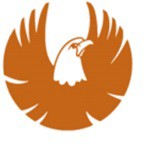 Minerals CompanyCHUCHUNA SCHOLARSHIP FUND PROGRAM DESCRIPTION FOR VOCATIONAL TRAINING REQUESTPURPOSEThe purpose of the CSF is to provide financial assistance to eligible applicants seeking to engage in a post-secondary education curriculum, at an accredited institution, that results in a college degree, vocational education certificate or occupational endorsement.ELIGIBILITYTo be eligible for CSF funding consideration, the applicant must:Be an original shareholder of Kijik Corporation or descendent of an original shareholder.Be accepted or enrolled in a technical vocational school. If you are not yet accepted, you must submit a letter from the school indicating your application is pending.Be attending or planning to attend the full-time basis. If full-time status is not maintained throughout the training program, funding eligibility will be terminated.Be, at a minimum, a 2.00 GPA student, or performing at a satisfactory level, according to the training instructor, in whatever vocational training program student is enrolled.DEADLINESVocational School Applicants – A completed application must be received by the Kijik Corporation office no later than 15 days prior to the start of the training program.SCHOLARSHIPSThe following represents the maximum funding amount available:Vocational Training - $2,500	(For complete training program)APPLICATION PROCESSCompleted applications, with all required supporting documents, must be submitted to the Kijik Corporation office. Incomplete applications will be returned to the applicant. Any changes to the information contained on the application, while it is pending, must be reported to Kijik Corporation. Only CSF application form is accepted.FUNDINGFunds awarded under the CSF will be disbursed directly to the registrar or financial aid office of applicants selected college, university, or training institute for the payment of tuition, fees, room & board and books. Funds will not be disbursed directly to the applicant.Date Received: 	Chuchuna Scholarship Fund Vocational Training RequestName:			Date: 	Address:		Phone#: (	)								    Email:     ______________________		Name of: 	(Vocational School, Training Program, Group or Agency)Address:		Phone#: (	)	What are the funds for?Dates of program?Cost or Fee for Training Program?How will this benefit you?Attach a letter of Acceptance into the Training Program. Date of Completion: 	Signature:		Date: 	